Contribution de l'Australie1	IntroductionL'Australie remercie vivement le Secrétaire général et le Groupe d'experts informel (GEI) pour l'élaboration du document de base du Forum mondial des politiques de télécommunications 2013 (FMPT-13). Les autorités australiennes apprécient particulièrement le travail des diverses parties prenantes au sein du GEI et leur contribution à cette manifestation de l'UIT et se félicitent de l'avancée vers une approche multi-parties prenantes. Elles souhaitent plus spécialement exprimer leur point de vue sur deux questions traitées dans le rapport du Secrétaire général: 1) un environnement propice au développement de l'Internet; et 2) le modèle multi-parties prenantes pour la gouvernance de l'Internet.2	Promouvoir un environnement propice au développement de l'InternetPour l'Australie, le large bande est le moteur d'une transformation radicale de notre mode de vie et de notre manière de travailler, qui favorise l'innovation en ligne accroît la productivité. L'Internet lui-même est un environnement fécond pour un large éventail d'entreprises, qui en apporte également des avantages sociaux à toutes les couches de la société. Il crée les conditions favorables à l'émergence de nouveaux services et branches d'activité tout en favorisant l'évolution de ceux déjà existants. Les possibilités sont particulièrement fortes avec un Internet ouvert, qui encourage l'innovation.L'Australie est en faveur de cadres légaux et réglementaires propices qui favorisent la connectivité large bande, et notamment de la concurrence, des investissements privés et de la neutralité technologique. Cela dit, des années de soutien aux investissements privés et à la concurrence en Australie ont abouti à des niveaux de déploiement du large bande et de concurrence très inégalement répartis à travers le pays. L'expérience australienne a montré que le secteur privé ne pouvait pas répondre aux besoins futurs de l'Australie en matière de télécommunications pour plusieurs raisons, parmi lesquelles la géographie du pays, la dissémination de la population et la position dominante des opérateurs historiques de télécommunication. Donc, force est de reconnaître, à la lumière du cas australien, que, selon la situation du pays, il vaudra peut-être mieux que la connectivité large bande soit assurée avec l'intervention de l'Etat, y compris par le biais d'investissements du secteur public.La construction du Réseau national à large bande (NBN) australien, réseau large bande de prochaine génération destiné à couvrir les besoins futurs de l'Australie, est en matière de télécommunications un bouleversement sans précédent dans le pays. Le NBN pallie les lacunes de la situation actuelle avec un investissement de long terme de l'Etat dans un réseau national de gros seulement, à accès ouvert, déployé par NBN Co. Ce réseau offrira aux particuliers et aux entreprises du pays un accès au large bande haut débit, à un prix raisonnable, s'appuyant sur la combinaison de trois technologies: la fibre, l'accès hertzien fixe et le satellite. Cela rendra la concurrence sur les infrastructures plus juste et celle sur les tarifs de détail plus vive, grâce à quoi tout le territoire australien aura accès au large bande à haut débit à de tarifs concurrentiels, avec une tarification de gros nationale uniforme dans l'ensemble du pays. Cela aidera à réduire l'écart entre les centres urbains et les régions du pays.Le NBN créera de très intéressantes possibilités qui donneront à l'Australie les moyens de relever les défis dans plusieurs domaines. Le Gouvernement australien a défini huit objectifs qui aideront à mesurer les progrès réalisés dans le développement de l'économie numérique, dont chacun fait l'objet d'initiatives publiques ciblées, parmi lesquelles on peut citer les suivantes:•	Gestion intelligente de l'environnement et des infrastructures – amélioration de l'accès aux technologies intelligentes permettant de mieux gérer la consommation d'énergie dans les foyers et dans les entreprises afin de faire face aux problèmes environnementaux engendrés par la croissance de la population australienne et les fortes concentrations urbaines. •	Accroissement du télétravail, pour augmenter la productivité, élargir la participation des travailleurs et fidéliser le personnel, mais aussi susciter des effets bénéfiques au plan économique, social et écologique. •	Intervention accrue en faveur du numérique dans les régions, afin de réduire l'écart en matière de numérique entre les centres urbains et les régions. La connectivité en ligne est cruciale pour les communautés régionales et autochtones d'Australie. Elle vainc l'obstacle de la distance qui a toujours privé ces communautés des services dont bénéficient les ménages et les entreprises dans les centres urbains.3	Le modèle multi-parties prenantes de gouvernance de l'Internet Le modèle de gouvernance de l'Internet est un élément crucial. L'Australie est en faveur de l'actuel modèle multi-parties prenantes pour la gouvernance mondiale de l'Internet, et en particulier du rôle de l'ICANN. Ce modèle comprend des représentants de l'Etat, de la société civile, du secteur, d'organisations non gouvernementales et d'établissements universitaires. Dans ce cadre, les parties prenantes exercent différents rôles et responsabilités, mais toutes peuvent apporter leur contribution et faire entendre leur voix avec un Internet en constante évolution et croissance, en fonction de leur savoir-faire et de leurs points de vue. Le modèle multi-parties prenantes a joué un rôle clé dans la réussite de l'Internet jusqu'à ce jour, et il sous-tend sa croissance et son développement. Ce modèle est essentiel pour que l'Internet continue de permettre une large participation en ligne tout en demeurant un support de l'innovation et un moteur de la croissance économique. L'Australie est d'avis que le meilleur moyen de faire face aux changements qui caractérisent ce secteur est d'adopter le processus multi-parties prenantes, en reconnaissant les contributions diverses et précieuses que toutes les parties prenantes peuvent apporter à la gouvernance de l'Internet. Le Gouvernement australien s'emploie à renforcer et soutenir le modèle multi-parties prenantes. Une part importante de ses efforts à cet égard consiste à rechercher les moyens d'améliorer la recevabilité, la transparence et la responsabilité de l'ICANN par rapport à toutes les parties prenantes, y compris les Etats.4	Commentaires sur les projets d'Avis Tout en se réservant le droit de présenter d'autres commentaires durant le Forum, l'Australie formule les commentaires suivants sur les six projets d'Avis approuvés par le GEI. a)	Projet d'Avis 1L'Australie reconnaît qu'il est important de promouvoir l'utilisation des points d'échange Internet (IXP) comme solution à long terme pour améliorer la connectivité. Le recours accru aux points d'appairage (peering) publics et aux points d'échange Internet (IXP) par les opérateurs australiens est l'une des raisons de la baisse des coûts de la connexion Internet internationale pour les fournisseurs d'accès Internet australiens ces 15 dernières années (les autres raisons sont l'accroissement de la concurrence dans la fourniture du trafic Internet et de fortes baisses des coûts de transit et de capacité). Compte tenu de son expérience, l'Australie appuie l'encouragement à renforcer la concurrence et les investissements sur le marché, et l'instauration de conditions adaptées à la création de points IXP. L'Australie est en faveur de l'adoption par le FMPT du projet d'Avis 1.b)	Projet d'Avis 2Comme indiqué plus haut, l'Australie est en faveur de cadres légaux et réglementaires propices qui favorisent la connectivité large bande, et notamment de la concurrence, des investissements privés et de la neutralité technologique. Elle appuie l'adoption du projet d'Avis 2 dans sa forme actuelle, mais accueillera avec intérêt une discussion sur le point de savoir si les diverses décisions que les Etats peuvent prendre en fonction de leur propre situation pourraient être mieux reflétées dans l'Avis.c)	Projets d'Avis 3 et 4L'Australie note que les projets d'Avis 3 et 4 sont très semblables et suggère de les fondre en un seul Avis. Cela clarifierait l'accord auquel parviendra le Forum sur le passage de l'IPv4 à l'IPv6. Le projet d'Avis 3 devrait être retenu comme base de l'Avis combiné car il est plus court.d)	Projet d'Avis 5Comme indiqué plus haut, l'Australie appuie l'actuelle approche multi-parties prenantes pour la gouvernance de l'Internet, et elle est donc en faveur de l'adoption du projet d'Avis 5.e)	Projet d'Avis 6L'Australie propose de fusionner les projets d'Avis 5 et 6 étant donné que leurs sujets sont très proches. Le projet d'Avis 6 met l'accent sur le rôle des gouvernements face aux questions de politiques publiques internationales relatives à l'Internet, ce qui aurait davantage sa place dans le projet d'Avis 5.______________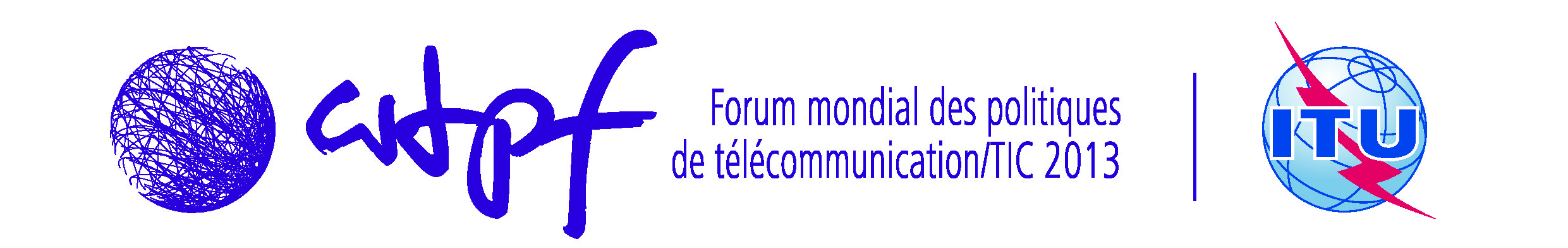 Genève, 14-16 mai 2013Genève, 14-16 mai 2013Document WTPF-13/11-F8 mai 2013Original: anglais